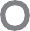 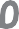 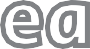 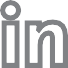 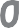 Write.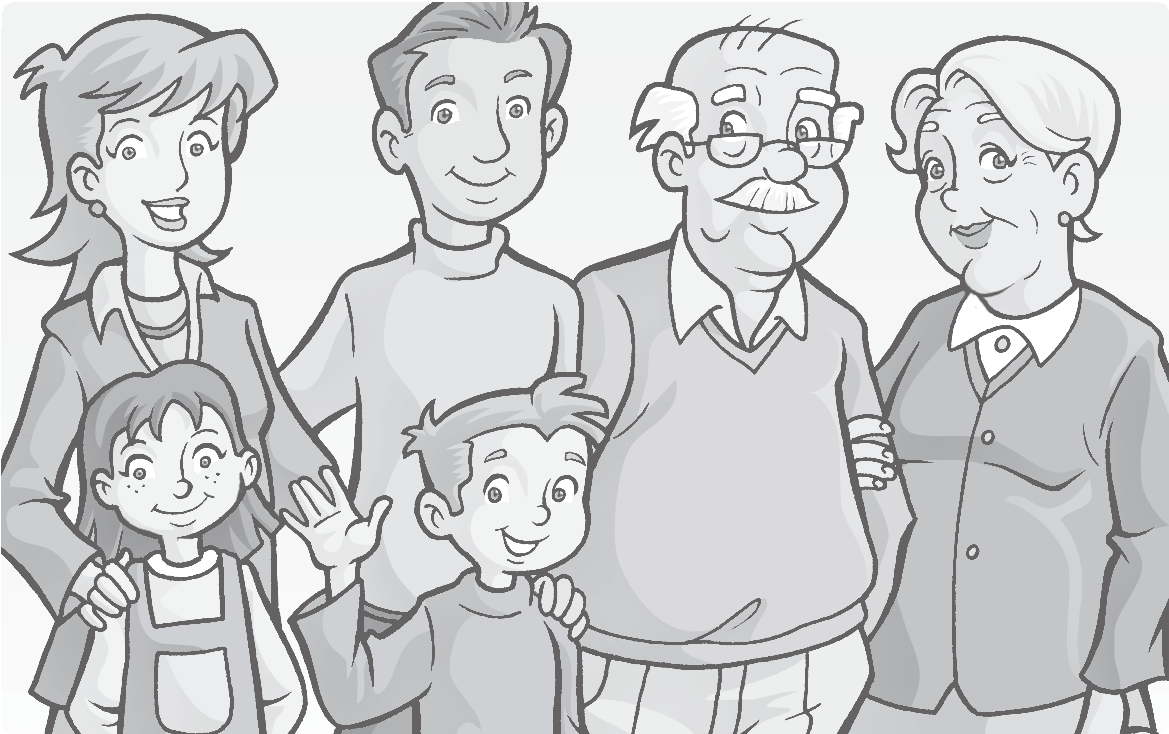 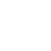 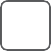 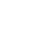 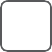 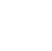 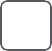 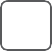 1   mom	4   g	Look and write.2   d	5   s	3   g	6   b	This is my grandma’s  book. This is my  b	train. This is  m	 s		kite.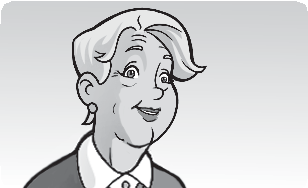 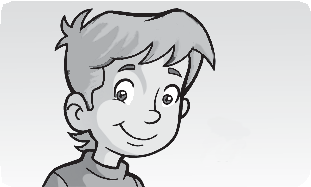 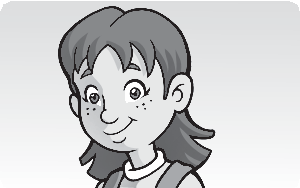 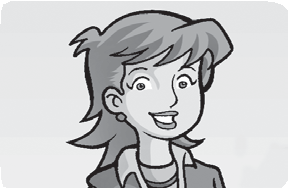 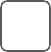 This 	 	 m	car.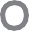 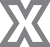 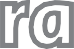 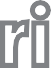 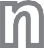 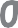 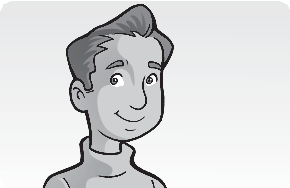  d	bike.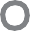 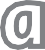 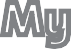 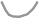 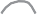 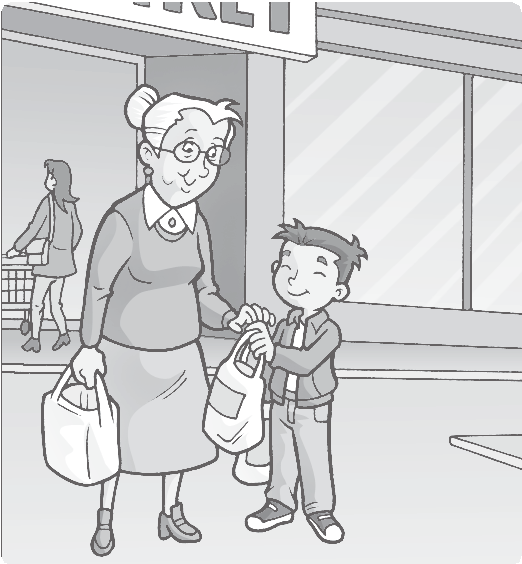 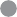 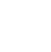 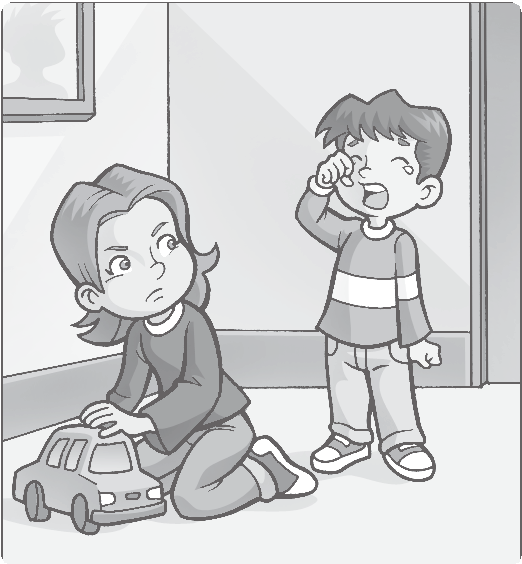 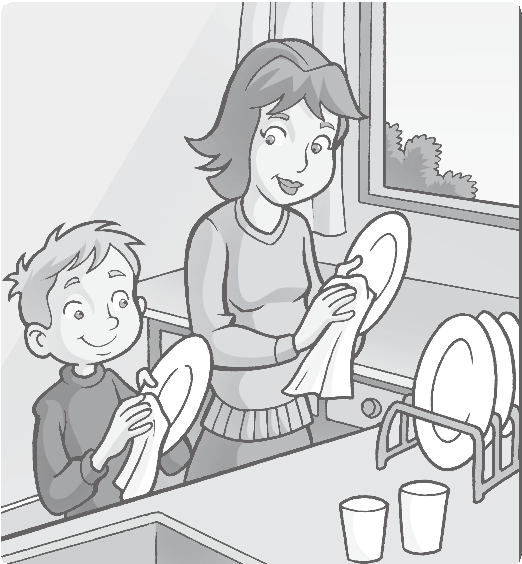 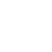 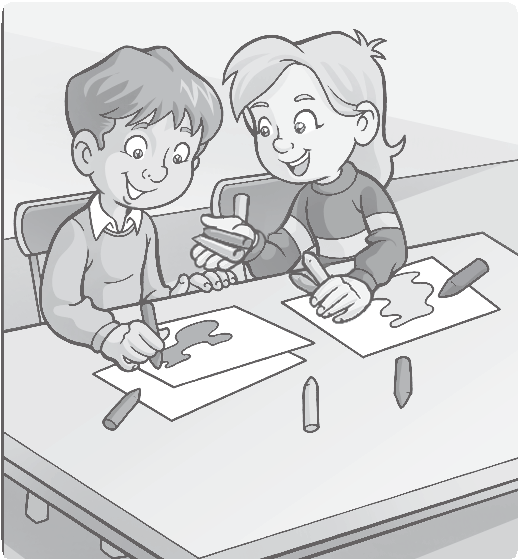 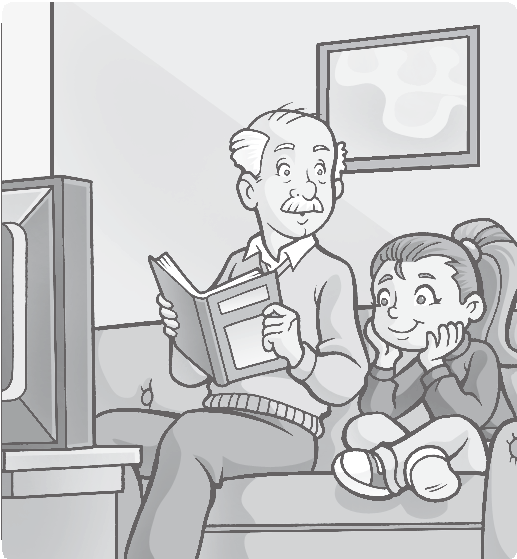 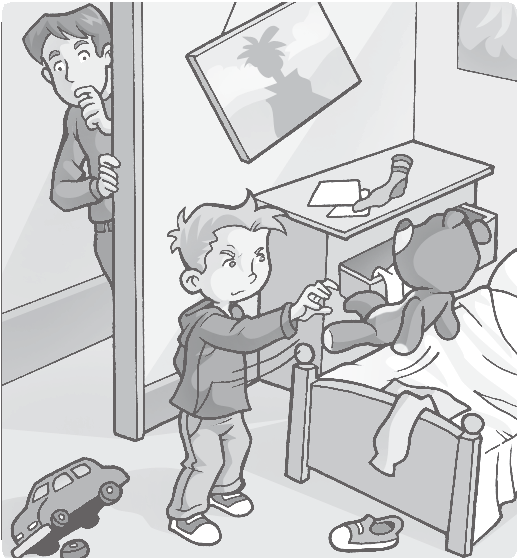 2	Draw you and your family.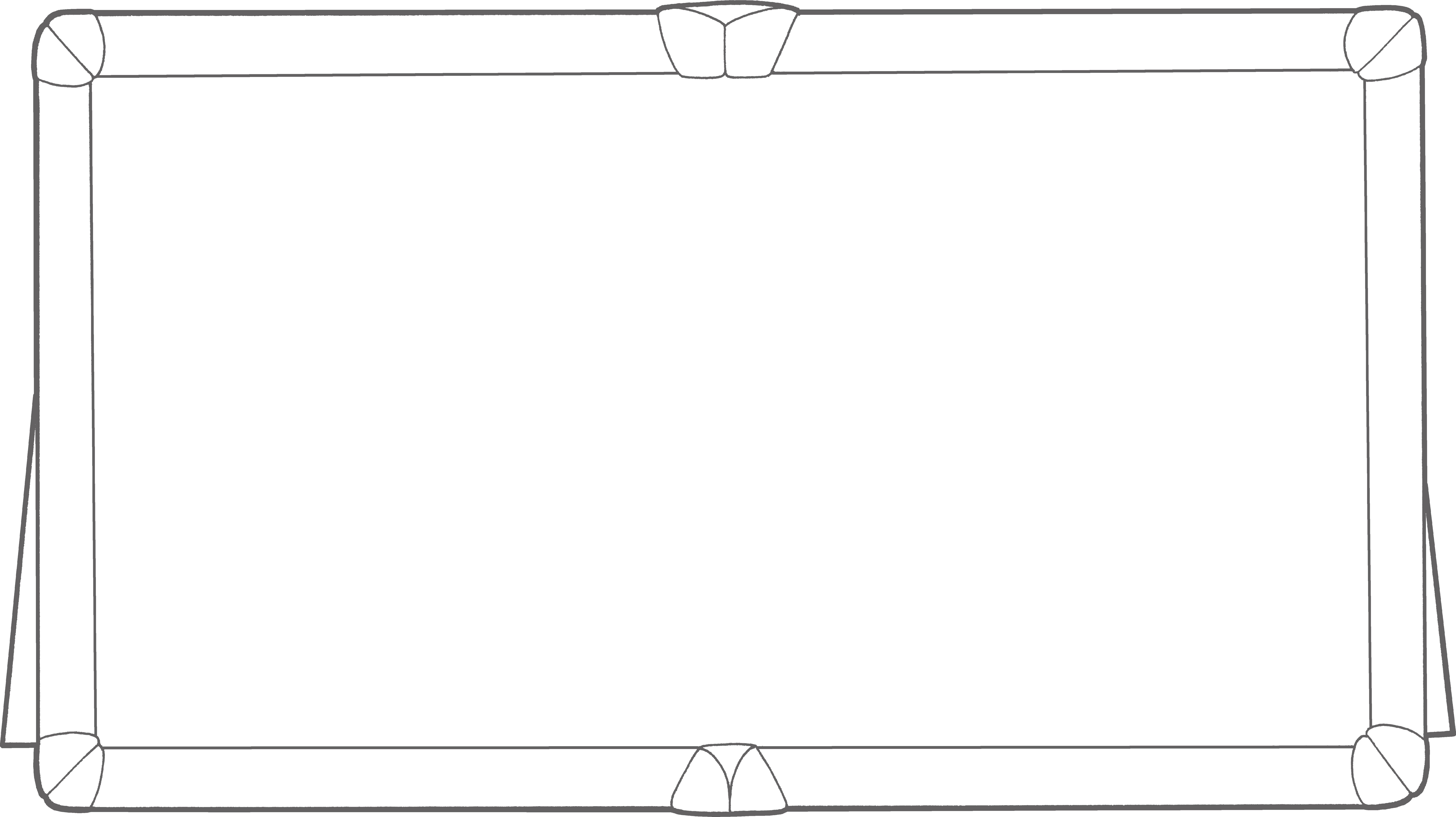 Circle the correct word.   1	mom /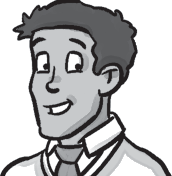     3	brother / sister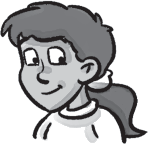 Write.     2	mom / grandpa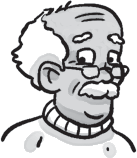 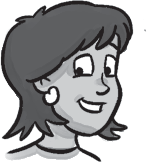 4	grandma / grandpaCheck (✔) the correct sentence.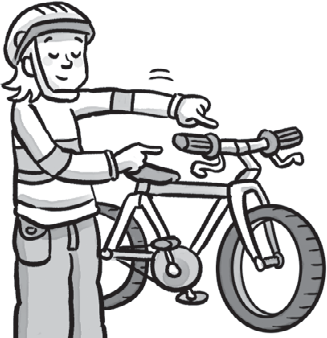 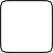 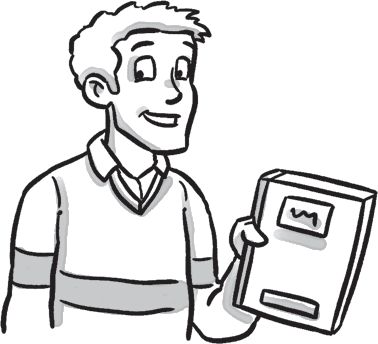 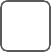 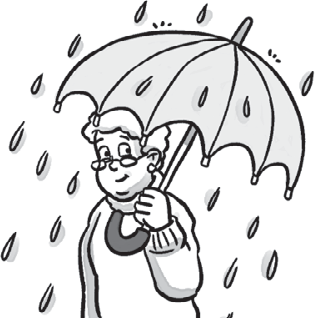 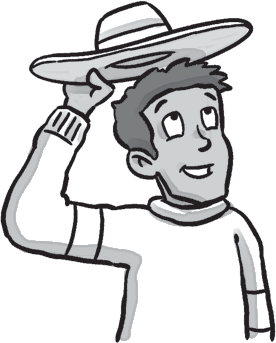 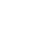 Match and write.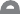 It’s Sally’s bag.It’s 		frisbee. 3 	 			ball. 4 	 			pen. 5 	 			kite.Jenny Tom Sally Frank BobCircle the correct word.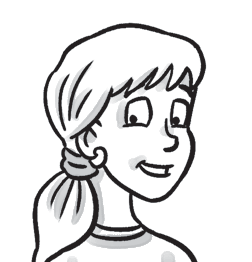 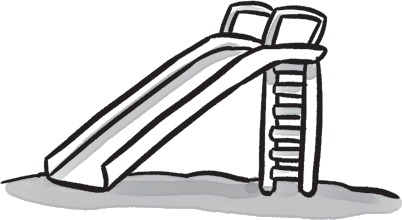 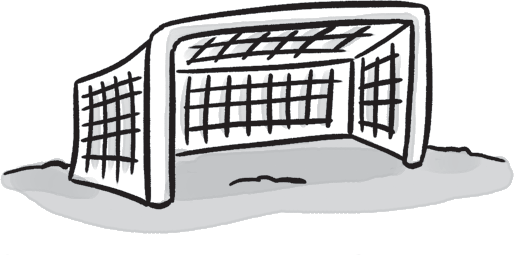 1	/ dad	2 slide / frisbee	3 grandpa / brother	4 goal / pool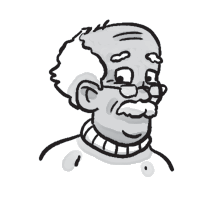 Write and match.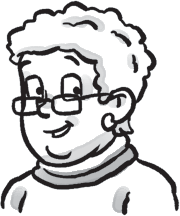 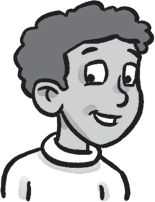 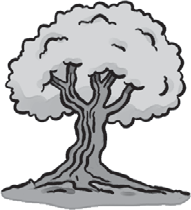 t h e r b r o brother b e e f i r s        		 3 e e r t	 		 4 d n g r a m a    		 5 m e r f a r        		Look and circle.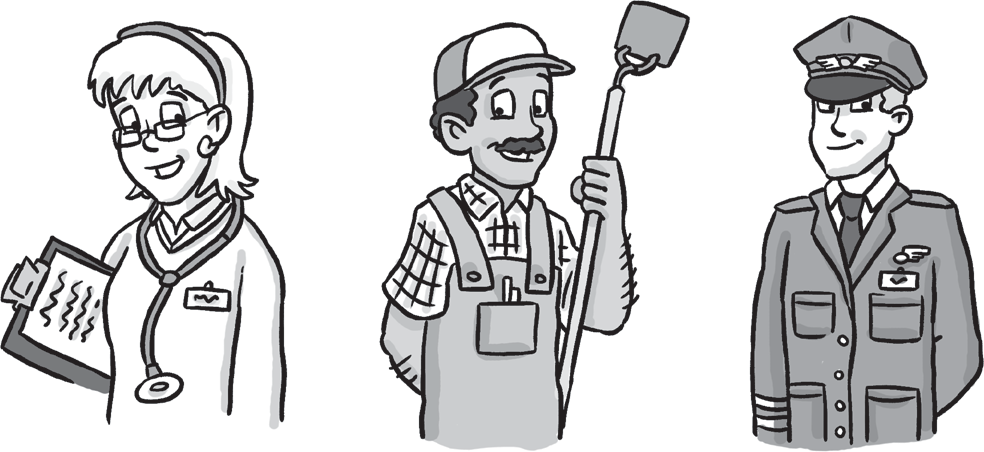 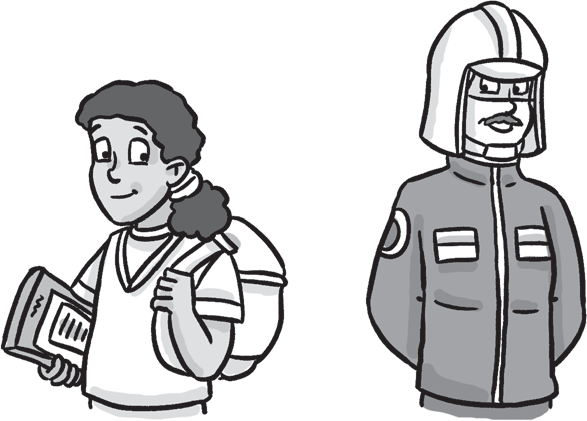 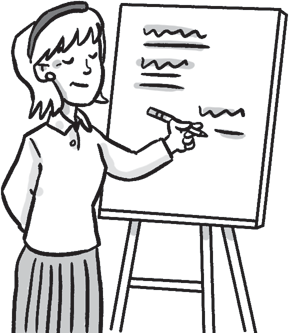 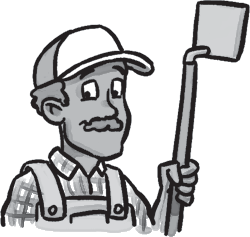 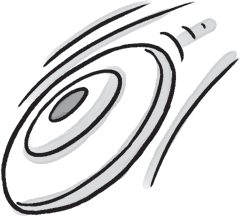 4	5	6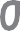 Is she a pilot?	Yes, she is. / No, she isn’t.Is he a farmer?	Yes, he is. / No, he isn’t.Is he a doctor?	Yes, he is. / No, he isn’t.Is she a nurse?	Yes, she is. / No, she isn’t.Is she a student?	Yes, she is. / No, she isn’t. 6 Is he a firefighter?	Yes, he is. / No, he isn’t.Complete the sentences with in or under.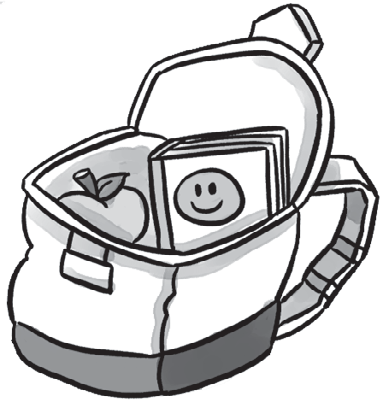 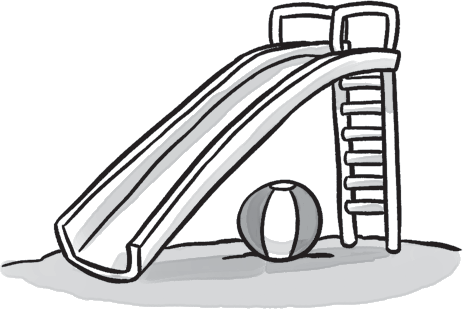 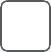 The apple is  in  the bag.	The ball is 	the slide.My brother is 	the pool.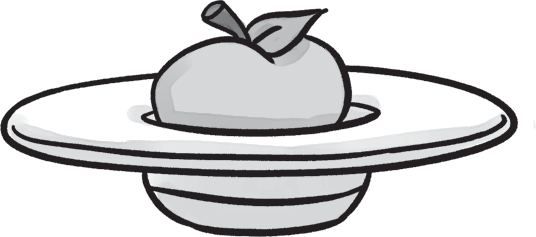 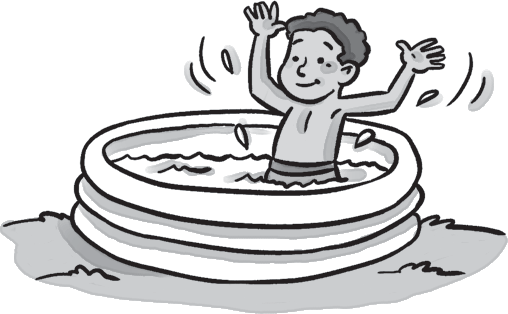 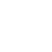 Match.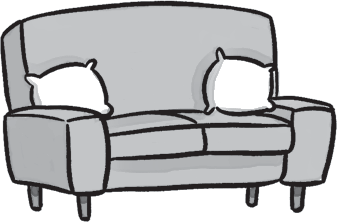 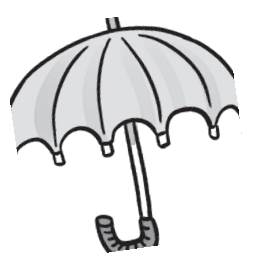 oszpu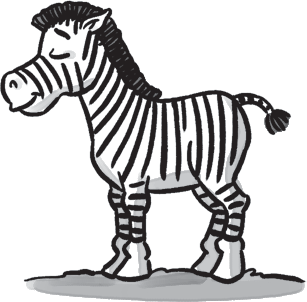 yxThe apple is 	the hat.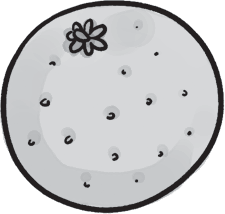 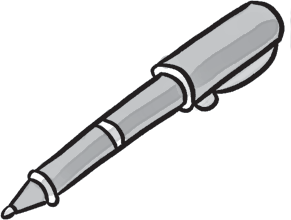 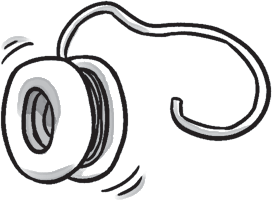 Read and write the name.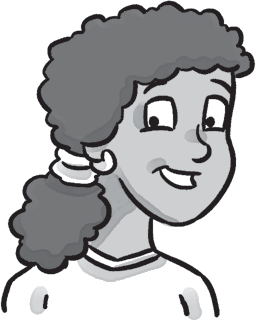 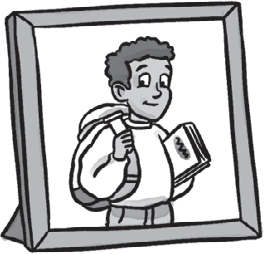 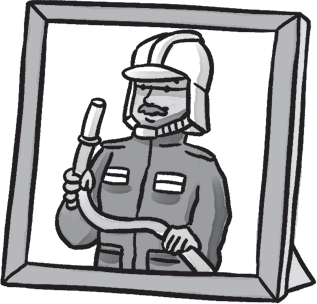 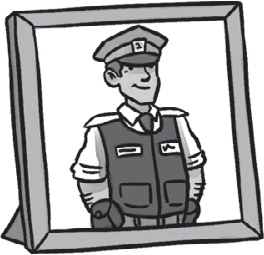 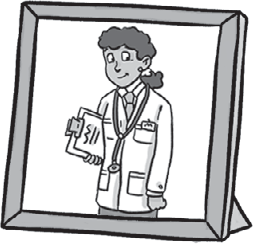 This is my brother. He’s a student.This is my cousin. He’s a police officer.This is my dad. He’s a firefighter.This is my mom. She’s a doctor.Read again and write T (true) or F (false).Ana’s dad is a firefighter.	 T Ana’s cousin is a farmer.	 	Ana’s brother is a student.	 	Ana’s mom is a nurse.	 	Copy the sentences in your best handwriting.He’s a doctor.	 He’s a doctor. Where’s the ball?	 	It’s in the goal.	 	This is my dad.	 	Yes, he is.	 	Look and write.otpil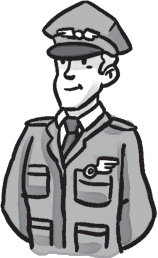 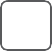  pilot merfar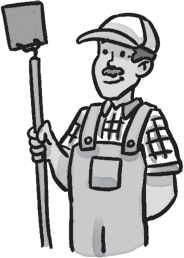 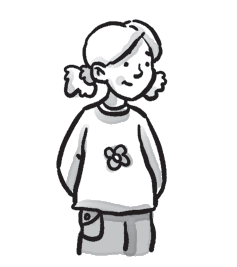 magrdaneewass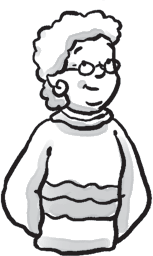 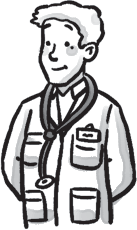 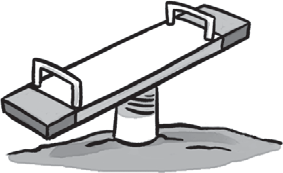 sisertWhat’s this? Say the words.codrot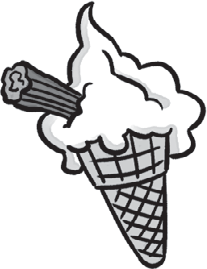 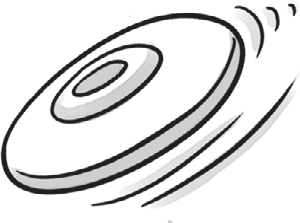 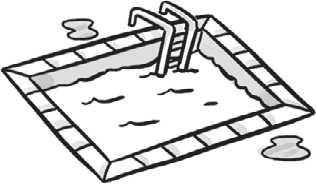 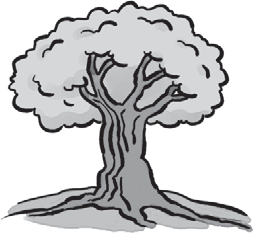 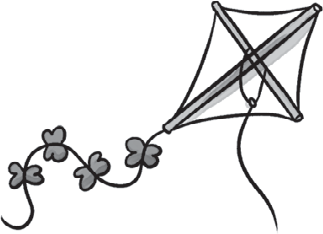 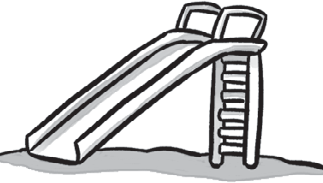 1grandma	2grand 	3cou 	4sis 	5bro 	6m 	1 It’s Mom’s book.It’s Dad’s book.✔2This is my sister’s bike.This is my brother’s bike.3 It’s Grandma’s umbrella. It’s Grandpa’s umbrella.4This is my cousin's hat. This is my grandma's hat.